Логопедический праздник для учащихся 1-4 классов «Путешествие в страну красивой и правильной речи».Цели: Прививать интереса к логопедическим занятиям;Развивать  процессы фонетического и слогового  анализа и синтеза через игровой занимательный материал;Обогащать  и активизировать  словарный  запас;Закреплять правильные речевые навыки в различных речевых ситуациях. Совершенствовать правильную, эмоциональную насыщенную речь.Воспитывать доброжелательное отношение учащихся с ОВЗ друг к другу, смелость, веру в собственные силы, умение работать в коллективе сверстников.                              Ход мероприятия:
Учащиеся, учителя и воспитатели проходят в празднично украшенный кабинет под музыкальное сопровождение.
  (слайд1) . Звучит музыка «Маленькая страна» Логопед:  Здравствуйте, ребята! Сегодня мы с вами совершим путешествие по стране «Красивой и правильной речи». (Слайд 2).  Вы   услышите, как    наши учащиеся  научились красиво и правильно говорить. Путешествие - это поездка на транспорте (поезде, самолёте или ходьба пешком по дальним странам), а люди которые путешествуют, называютсяпутешественники, они познают окружающий мир. Давайте  и мы с вами подготовимся к путешествию по стране красивой и правильной речиЛогопед:    Мне бы очень хотелось, чтобы наше   путешествие было:    - Давайте выберем нужное слово, я буду читать , а вы хором говорите «ДА» или «НЕТ». (Слайд 3).СКАЗОЧНОЕГРУСТНОЕ ИНТЕРЕСНОЕ
СТРАШНОЕВЕСЕЛОЕ Итак, в путь….(Слайд 4)
Логопед:  За высокими горами,
                  За глубокими морями
                  Чудная страна там есть.
                   Под названием «Правильная речь»А чтобы попасть в эту страну нужно вспомнить наше правило: (Слайд 5)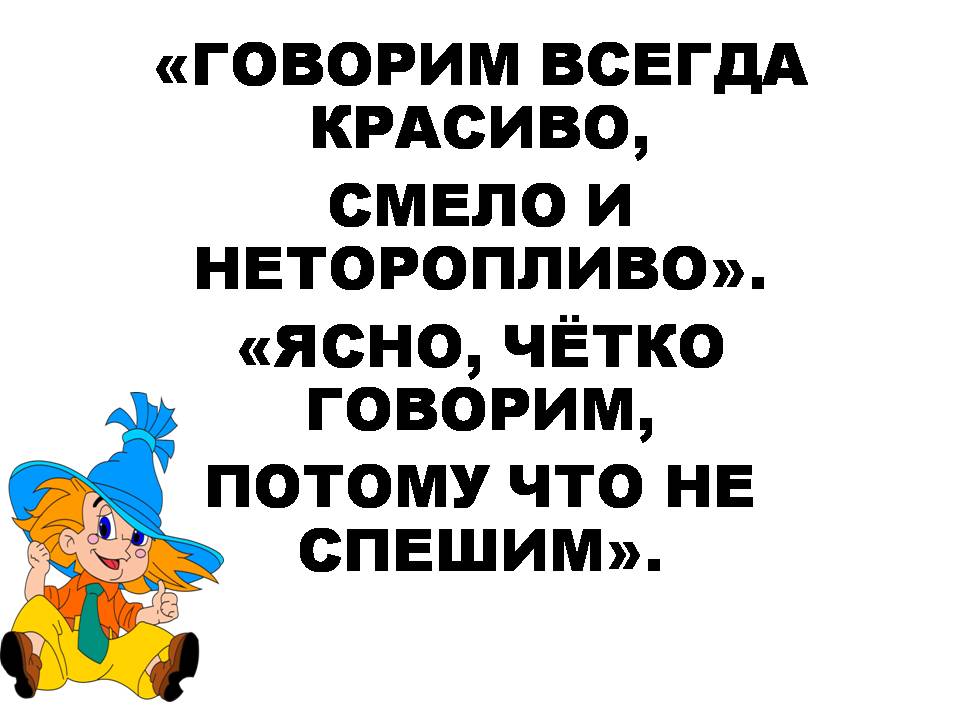  Давайте  сделаем   разминочку для язычка              Звучит Арт гимнастика. С упр. «Лягушка – Слон»    Логопед: Мы причалили к «Острову  звуков». (Слайд 6)На острове звуков предлагается  задание (слайд 7, 8) 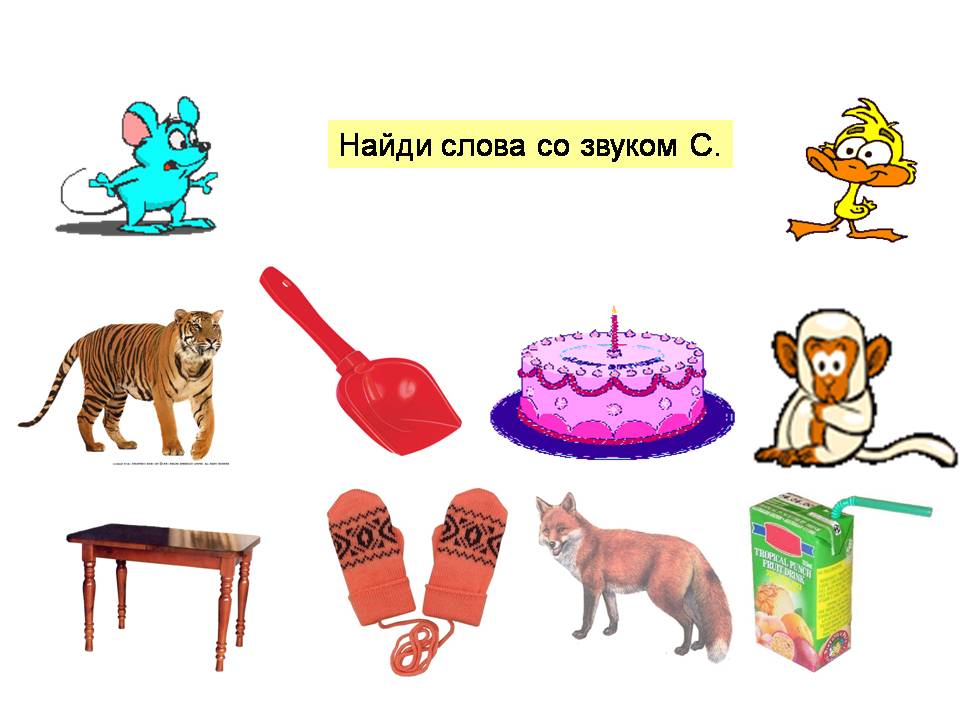 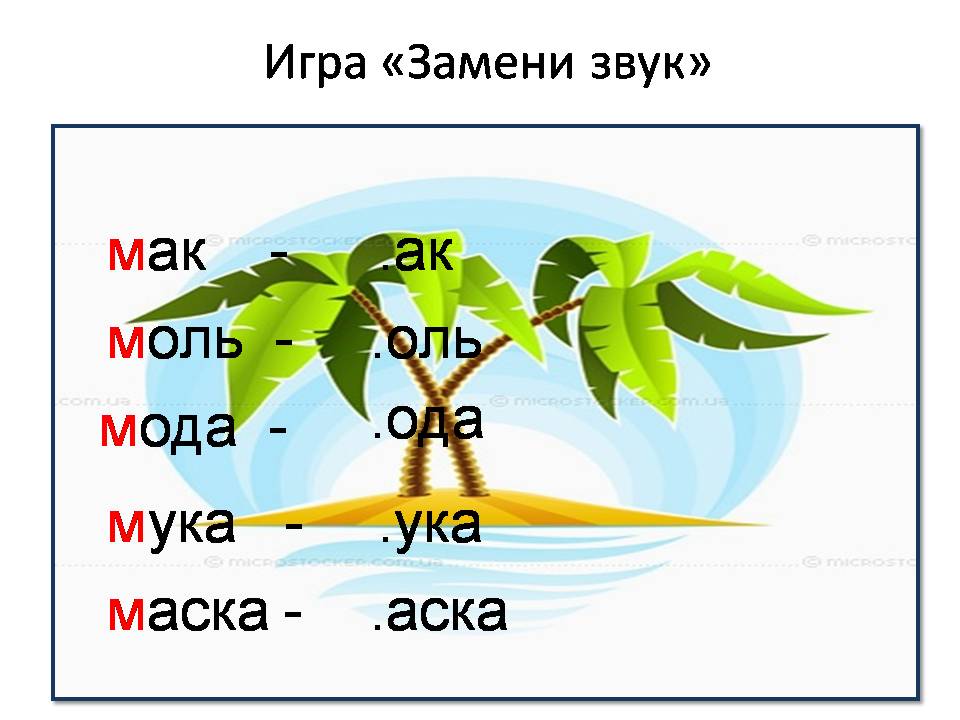 Какое слово получится? Назовите его.  «р» «л» «с»
мак-рак     моль- соль   мода- сода    мука-рука        маска- ласкаМолодцы, ребята, с игрой вы справились.Логопед:. Корабль с якоря снимаем, путешествие продолжаем! (Крутит штурвал ). (Слайд 9)
  Наш корабль причалил к острову « Стихотворный». (Слайд 10)
 ЛОГОПЕД:     В жизни правильно сказать, 
                             Очень просто братцы.
                            Надо просто не робеть.                             Просто постараться!Учащиеся:
Нам логопед поможет точно             
Звуки произносить.
Будем всегда и везде стараться 
Правильно говорить.Мы пока стихи читали,    Заплелися языки.Вы похлопайте погромче, Мы  старались, как могли!!!
Логопед: Корабль с якоря снимаем, путешествие продолжаем! (Крутит штурвал). (Слайд 11)
 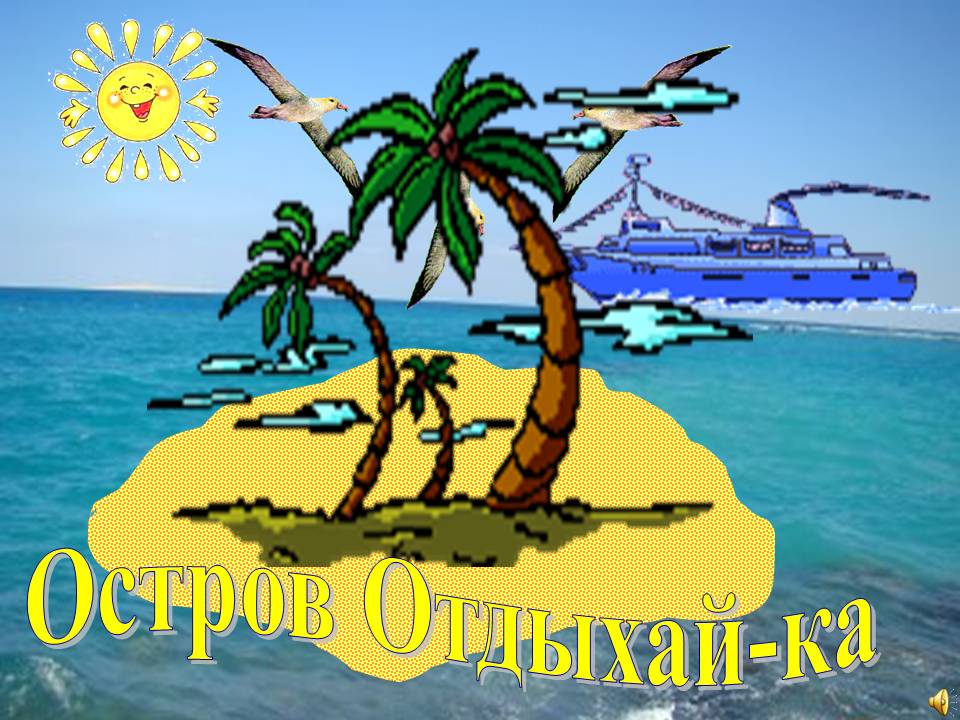 Звучит ФИЗ.МИН. музыкальная Логопед:   Поплыли дальше и приплыли к  «Городу  Грамотеев» (Слайд 12).
Ребята, здесь живут очень грамотные и очень самостоятельные  люди, и они приготовили для  вас задания:
  Каждому  классу есть  отдельное задание:  Пока дети выполняют задания мы с ребятами, у которых есть карточки - символы ( 4 группа) отправимся в путешествие по сказкам.  (Слайды 13 - 18)А теперь проверим,  как ребята выполнили своё задание.ПРОВЕРКА 2 кл  Слайд 21 кошка 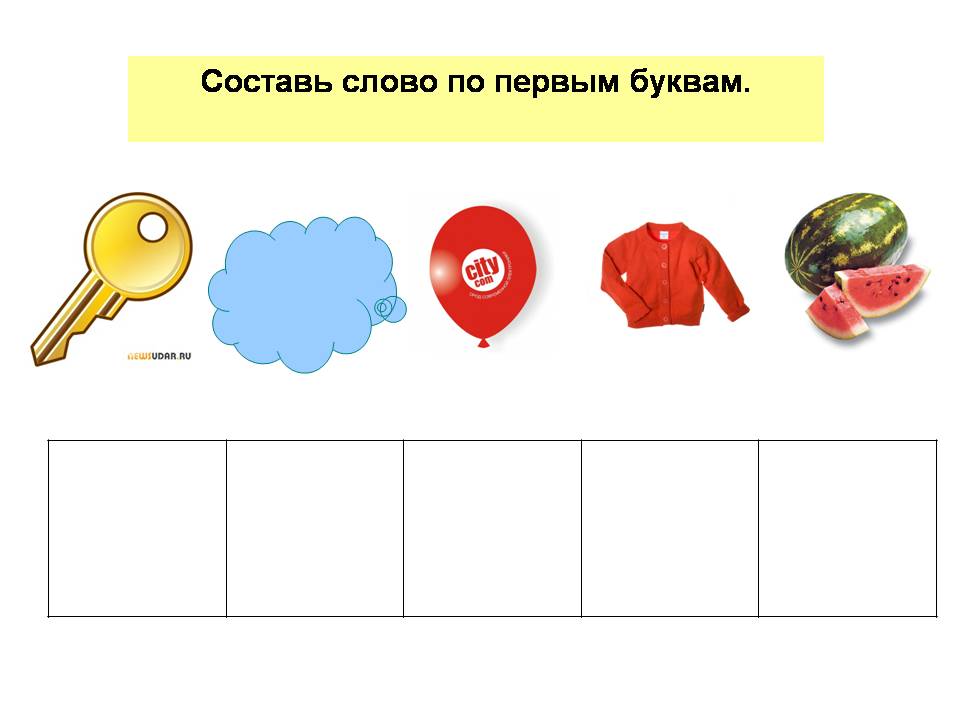 3 кл. – Слайд 22
 шар, юла, кит, дом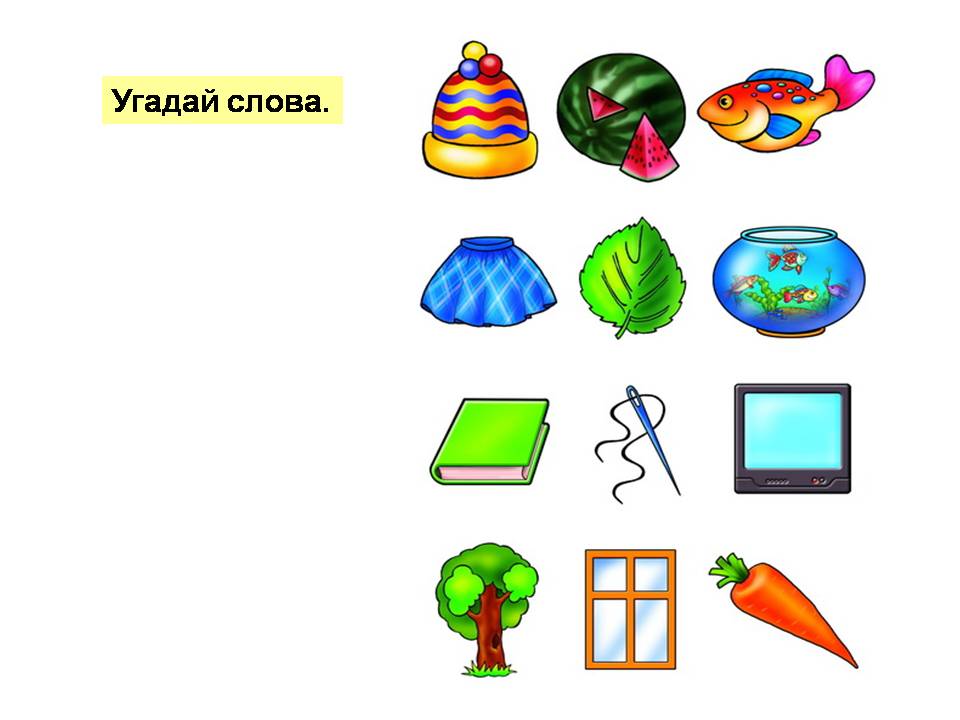 4 кл. – Слайд 23  солнце, хоровод 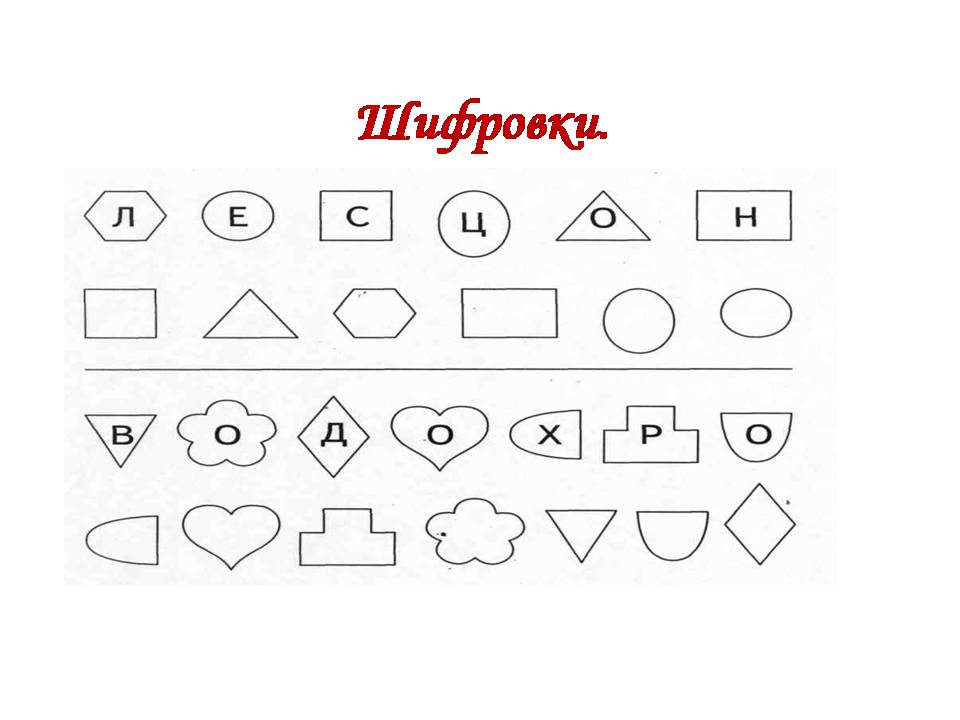 Вот и  заканчивается  наше путешествие в СТРАНУ ПРАВИЛЬНОЙ И КРАСИВОЙ РЕЧИ! (Слайд 22)
(Под фонограмму песни» Маленькая страна» И.Николаева дети читают стихи)Маленькая страна,      
Правильная страна.
Там говорят и пишут верно,
Звуки и все слова.
В этой стране не будет места      Грубым и злым словам.
Трудности и ошибки речи,
Не приживутся там.ЛОГОПЕД:       В эту страну попасть непросто
                             Грамота там живёт.
                             И по тропе красивой речи
                             Вас  она   поведёт.      Логопед: ИТОГ:Ребята, давайте подведём итог нашего путешествия. Понравилось вам путешествовать? - Путешествие наше было интересным? Весёлым? Сказочным? (Слайд 23)
 Жители города «Грамотеев»  желают вам удачи и благодарят  за активное участие в  ПРАЗДНИКЕ  по стране правильной и красивой речи. (Слайд 24)НАГРАЖДЕНИЕ КОМАНД КАЖДОГО КЛАССА ЗА АКТИВНОЕ УЧАСТИЕ В ПРАЗДНИКЕ.«Приготовьте ваши ушки»-
Логопед нам говорит.
Это значит, надо слушать,
Топать, хлопать, звук ловить.      Мы расселись по порядку,       
Дружно делаем зарядку,
Не ногами, не руками,
А своими языками.Мы играем в пулемет,
Мы рычим, как рация.
Не ругайте нас, идет
Автоматизация!                     